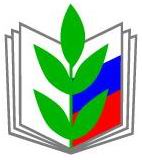 ПРОФСОЮЗ РАБОТНИКОВ НАРОДНОГО ОБРАЗОВАНИЯ И НАУКИ РОССИЙСКОЙ ФЕДЕРАЦИИ(ОБЩЕРОССИЙСКИЙ ПРОФСОЮЗ ОБРАЗОВАНИЯ)Курская областная организацияПрезидиум областной организации ПрофсоюзаПОСТАНОВЛЕНИЕОб итогах выполнения областной Программы «Молодежная педагогическая школа» в 2019 году и задачах по ее реализации на 2020 год Металиченко С.С. Молодежная педагогическая школа (далее - МПШ) проводится в Курской областной организацией Профсоюза с 2015 года. С 2018 года приобрела статус межрегиональной, в 2019 году приняла коллег из Белгородской, Воронежской, Липецкой, Орловской и Тульской областей5 сессия прошла на базе санатория «Соловушка», в ней приняли участие 130 человек - молодых специалистов,  членов Молодежных советов территориальных организаций Профсоюза, студентов педагогических специальностей. В 2019 году четырехдневная Программа МПШ стала одним из победителей в конкурсе проектов общественно полезных программ, представленных общественными объединениями на соискание областной государственной поддержки в номинации «Проекты, имеющие социальное значение в сфере образования, просвещения и просветительской работы». Это комплекс мероприятий, направленных на:- развитие лидерских, коммуникационных и личностных качеств профсоюзного лидера, мотивацию профсоюзного членства;- повышение правовой грамотности (в рамках «Профсоюзной школы» - «Правовой ликбез», «Представительство и защита», «Оплата труда», «Молодой педагог и охрана труда», информационные модули),  - мотивацию к непрерывному профессиональному росту («круглый стол» по проблемам профессионального становления и развития педагога, конференция «Диалог с властью»);- развитие корпоративной культуры, гражданской ответственности педагогов, укрепление командного духа через спорт, творчество, совместную коллективную творческую деятельность и т.д. В МПШ приняли участие лекторы ЦС Профсоюза, представители Администрации Курской области, Государственной и областной Дум, комитета образования и науки Курской области, ОГБОУ ДПО «Курский институт развития образования», ОБПОУ «Курский педагогический колледж», ФГОУ ВПО «Курский государственный университет», «Институт развития педагогического образования», Совета директоров профессиональных образовательных организаций Курской области и др. Председатели территориальных организаций Льговского, Тимского районов приняли участие в Программе, курировали пребывание своих участников, что говорит о неформальном отношении к мероприятию и личной заинтересованности.В ходе МПШ был проведен анализ проблем молодых педагогов, который нашел свое отражение в программе встреч участников с представителями власти на конференции «Диалог с властью» и с Губернатором Курской области Старовойтом Р.В. По итогам сессии состоялась рефлексия, в ходе которой участники ответили на вопросы «я узнал…, я осознал…, в чем я утвердился…»  как педагог и как член Профсоюза (Приложение 1).Не смотря на то, что в целом подготовка и реализация Программы проходили успешно, оргкомитет МПШ столкнулся со следующими трудностями. Информация о целях и задачах, сроках, квота участников МПШ, Памятка участнику МПШ были доведены до сведения председателей территориальных организаций Профсоюза и Молодежных советов, первичных организаций областного подчинения в апреле 2020 года, однако ряд организаций не смогли качественно передать ее самим участникам. Имели место случаи позднего направления заявок, самовольных отъездов участников, неготовности участников к полноценному участию в программе (отсутствие документов для подготовки удостоверения о прохождении курсов повышения квалификации, согласования с работодателями и т.п.) и постоянному пребыванию в течение 4 дней (отсутствие нужной одежды и т.д.). Немало важным является и то, как после МПШ на местах в дальнейшем применяются знания и опыт, полученные участниками, не только для себя лично, но и для территориальных организаций Профсоюза, образовательных организаций.      Президиум обкома ПрофсоюзаП О С Т А Н О В Л Я Е Т:1. Определить датами проведения 6 сессии МПШ - 8-11 сентября 2020 года.2. Обкому Профсоюза провести необходимое согласование по срокам, месту проведения, довести всю необходимую информацию до председателей территориальных и первичных организаций заблаговременно.3. Областному Молодежному совету принять участие в организации, подготовке программы 6 сессии МПШ, комплектовании, информировании молодых коллег в других регионах.4. Председателям профсоюзных организаций, участвующих в комплектовании МПШ, заранее направлять заявки, самостоятельно официально согласовывать 4-дневное пребывание с самими участниками и их работодателями, после МПШ активно привлекать участников к профсоюзной работе.	5. Контроль за выполнением постановления возложить на зам. председателя обкома профсоюза Металиченко С.С.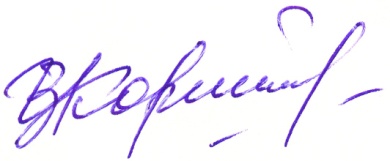 Председатель Курской областнойорганизации Профсоюза                                                             И.В. КорякинаПриложение 1РЕЗУЛЬТАТЫ РЕФЛЕКСИИ МПШ-2019 (Курская область, 10-13 сентября 2019г.)Участникам был задан вопрос: Подумайте и откровенно напишите, что по окончании 5-й сессии МПШ я узнал…, я осознал…, в чем я утвердился… как педагог и как член Профсоюза.В рефлексии приняли участие 120 человек в возрасте до 35 лет. Среди них, 10 педагогов, только что приступивших к работе47 педагогов со стажем работы до 3 лет24 студента педагогических специальностей.Административно-управленческий персонал – 1Педагогических работников (учителей, преподавателей) – 68Кроме того, педагогов дополнительного образования – 10Воспитателей ДОУ – 9Педагогов-психологов – 8    06 февраля 2020 года г. Курск          № 01Я узналЧто образование – это лишь часть культуры, и влияние социального сильнее, чем образовательная деятельностьЧто учитель не должен быть во всем идеаломЧто ученики сами многому учат своих учителейЧто я очень много не знаю для того, чтобы быть хорошим учителемУрок и учебная деятельность – это не одно  и то жеЧто власть не всегда говорит правдуЧто система учительского роста – не такая уж и страшная «штука»Что в нашей области есть много педагогов-мастеровЧто такое нацпроект «Образование»Что ничего не знаю (мало знаю)242017151297853О том, что Профсоюз – единственная организация, на законных основаниях отстаивающая мои права О возможностях ПрофсоюзаО своих льготах и гарантиях563430Я осозналМиссия современной школы – подготовить ученика к самостоятельной жизни/ Значимость самостоятельности ученика Учитель должен всегда совершенствоваться Что любую образовательную деятельность оценивают по результатам (достижениям) Что сейчас в приоритете умения, а не знания Как важно воспитать критически мыслящего человека Социальная активность – это непременное условие успешности человека Что могу стать лучше, добиться многого 342321191463Значение Профсоюза в педагогическом сообществеМой голос в составе Профсоюза будет услышанПрофсоюз дает мне много возможностей для саморазвитияПрофсоюз – реальная поддержкаЧто я могу и хочу быть профсоюзным лидером (обладаю лидерскими качествами)3628211916Я утвердилсяВ правильности выбора профессииКлючевым является системно-деятельностный подходУчитель постоянно должен общаться со своими учениками неформально, интересоваться современной массовой культурой, чтобы знать, чем и как они живут Нужно больше работать на уроках в группах, учитель детей коммуникацииВ центре всей работы педагога – ученик ФГОС – это эффективноВ своих жизненных ценностях и ориентирах Мне предстоит пройти еще очень долгий путь к пониманию взаимоотношений «учитель-ученик»532118117541Сделал правильный выбор, когда вступил в Профсоюз/ Я – в Профсоюзе осознанно/ Современный педагог просто обязан быть членом ПрофсоюзаВ желании стать профсоюзным активистом и участвовать в профсоюзной работе7743